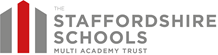 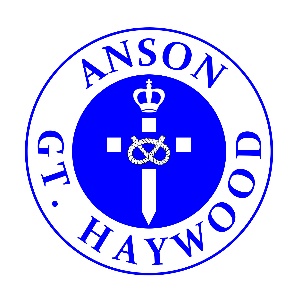 Dear Parents and CarersWelcome back!I hope you have all enjoyed a peaceful Christmas and New Year with your nearest and dearest. It has been an absolute joy to see the return of all our lovely children. They have settled into school life with ease and have certainly enjoyed their first few days learning. Although Covid has not gone away, we are trying our best to extend the curriculum so that children are able to experience residentials, trips, and visitors which will be Covid secure and enrich the children’s learning. We hope these opportunities will excite the children and develop additional skills not taught within the classroom. Residential Class 3Class 3 have been invited to Whitemoor Lakes for a 2 day residential. Letters have been sent out today, so please check your emails. Dogs TrustThis week, Class 4 enjoyed a visitor from Dogs Trust. They were encouraged to think about how to behave around dogs and how to keep safe. All the children were detectives and all managed to solve the mystery presented by the instructor whilst learning about dog’s feelings. https://anson.staffs.sch.uk/blog/2022-01-07-15-59-19-a-visit-from-dogs-trustSwimmingToday, Year 3 went swimming for the first time supported by Miss Humphries and coached by Mrs Spencer-Kibble. They were all amazing and tried their very best – both adults were very proud of their efforts and their behaviour, well done! New member of the teamToday we welcomed a new member of the team. Mr James will be teaching PE on a Friday whilst Mr Challinor is teaching at our sister school, The Howard. All the children had fun and were congratulated on their exemplary behaviour and attitude towards their learning, well done children!Dodge BallFor this half term, Mr James will be running a dodge ball club after school for Years 5 and 6 every Friday 3.30pm-4.30pm. Letters will be sent home on Monday and will need to be returned as soon as possible. There will be a maximum of 20 places so if you would like your child to attend, please complete the consent form and return to Miss Spenneywyn. What have we been doing this week?If you would like to know what your child has been learning over the past 2 weeks, then take a look at our blogs on the school website. Class 1              https://anson.staffs.sch.uk/blog/category/class-1Class 2              https://anson.staffs.sch.uk/blog/category/class-2Class 3              https://anson.staffs.sch.uk/blog/category/class-3Class 4              https://anson.staffs.sch.uk/blog/category/class-4Homeworkhttps://anson.staffs.sch.uk/children/class-1/about-class-1https://anson.staffs.sch.uk/children/class-2/class-2-homeworkhttps://anson.staffs.sch.uk/children/class-2/class-2-spellingshttps://anson.staffs.sch.uk/children/class-3/class-3-homeworkhttps://anson.staffs.sch.uk/children/class-3/class-3-spellingshttps://anson.staffs.sch.uk/children/class-4/class-4-spellingshttps://anson.staffs.sch.uk/children/class-4/class-4-homeworkFlu VaccinationsUnfortunately, flu vaccinations have been postponed. Please check your emails for any further updates. Covid-19 We appreciate this time of year presents even greater challenges. Please do not send your child into school if they are displaying any of the following and book a PCR test:· Temperature above 37.5C· Continuous new cough· Loss of taste or smellThank you for your continued support and for up to date information, please look at our website. https://anson.staffs.sch.uk/parents/covid-19-risk-assessmentsBefore and After School CarePrecious Peeps are able to provide care for children 7:30am – 8:30am and after school 3:25 pm – 5:30pm please contact the office if your circumstances change and additional child care is needed during the term.Key Dates https://www.anson.staffs.sch.uk/eventsTerm Dateshttps://www.anson.staffs.sch.uk/termdatesReminder:Snow and IceIn the event of snow and ice, we will only contact you through T2P (Text to Parent) if the school is shut, otherwise school will be open. However please assess your own circumstances regarding your safety to travel as we understand regions are affected differently to those living in the village. ParkingPolite reminder that we cannot accept cars being parked on double yellow lines or on zig zag lines unless you hold a blue badge. The traffic warden has to keep everyone safe and such obstructions make this impossible. Thank you!Best wishes,Nicola Jarrett Headteacher 